							Attachment 1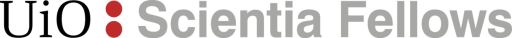 SCIENTIA FELLOWS II – CVPlease save the filled in document with your surname in the file name, e.g. SURNAME_Att.1Note, all items with “ * ” must be completed. You can insert extra lines. Page limit is 2 pages for Part 1 and 3 pages for Part 2. (Font 10 or 11. You may delete this introduction text when filling in CV.)  PART 1 PERSONAL INFORMATION*Family name, First name:Date of birth: dd.mm.yyyyNationality: Sex: F/MCountry of residence:EDUCATION*yyyy 		PhD: Disputation date: dd.mm.yyyyName of Faculty/Department, Name of University/Institution, Country, Name of PhD supervisoryyyy 		Master		Name of Faculty/Department, Name of University/Institution, CountryCURRENT POSITION(S)*yyyy-yyyy 	Current position	Name of Faculty/Department, Name of University/Institution/CountryPREVIOUS POSITIONS*yyyy-yyyy 	Position held 	Name of Faculty/Department, Name of University/Institution/Countryyyyy-yyyy 	Position held	Name of Faculty/Department, Name of University/Institution/CountryCAREER BREAKS (if applicable)Exact dates	Please indicate the reason and duration in monthsSUPERVISION OF GRADUATE STUDENTS AND RESEARCH FELLOWS (if applicable)yyyy-yyyy	Number of Postdocs/PhD/ Master Students	Name of Faculty/Department/Centre, Name of University/Institution/CountryTEACHING ACTIVITIES (if applicable) yyyy- yyyy	Teaching position – Topic, Name of University/Institution/CountryORGANISATION OF SCIENTIFIC MEETINGS (if applicable)yyyy	Please specify your role and name of event/number of participants/Country MEMBERSHIPS OF ACADEMIES / SCIENTIFIC SOCIETIES; INSTITUTIONAL RESPONSIBILITIES (if applicable)yyyy-yyyy	Member, research network/committee, roleMAJOR COLLABORATIONS (if applicable)	
Name of collaborators, topic, Name of Faculty/Department/Centre, 
Name of University/Institution /CountryPart 2 (max. 3 pages)ACHIEVEMENTS TRACK RECORD
Please provide a list of achievements reflecting your track record: List your publications in peer reviewed journals, and in the peer reviewed conference proceedings etc. during the last 5 years.List up to five most important publications in major international peer-reviewed journals or peer-reviewed conferences proceedings, and the number of citations (excluding self-citations) they have attracted. Invited presentations to peer-reviewed, internationally established conferences and/or international advanced schools (if applicable)Prizes/awards and funding attracted (if applicable) 